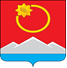 АДМИНИСТРАЦИЯ ТЕНЬКИНСКОГО ГОРОДСКОГО ОКРУГАМАГАДАНСКОЙ ОБЛАСТИП О С Т А Н О В Л Е Н И Е      13.10.2020 № 261-па                 п. Усть-ОмчугОб увеличении оплаты труда отдельных категорий работниковРуководствуясь распоряжением Правительства Магаданской области от 30 сентября 2020 года № 199-рп «Об увеличении оплаты труда отдельных категорий работников», решением Собрания представителей Тенькинского городского округа от 24 декабря 2019 года № 35 «О бюджете муниципального образования «Тенькинский городской округ» Магаданской области на 2020 год и плановый период 2021-2022 годов» администрация Тенькинского городского округа Магаданской области 
п о с т а н о в л я е т:1. Органам местного самоуправления Тенькинского городского округа Магаданской области, муниципальным учреждениям – главным распорядителям средств бюджета, в том числе в ведении которых находятся муниципальные учреждения, принять меры по увеличению с 01 октября 2020 года на 3 процента обеспечиваемой за счет средств местного бюджета оплаты труда:- работников органов местного самоуправления и муниципальных учреждений, оплата труда которых осуществляется в соответствии с постановлением администрации Тенькинского городского округа Магаданской области от 31 января 2019 года № 23-па «О системах оплаты труда работников муниципальных учреждений, финансируемых из бюджета муниципального образования «Тенькинский городской округ» Магаданской области», - работников муниципальных казенных, бюджетных и автономных учреждений округа, повышение оплаты труда которых не предусмотрено указами Президента Российской Федерации от 07 мая 2012 г. № 597 «О мероприятиях по реализации государственной социальной политики», от 01 июня 2012 г. № 761 «О Национальной стратегии действий в интересах детей на 2012-2017 годы» и от 28 декабря 2012 г. № 1688 «О некоторых мерах по реализации государственной политики в сфере защиты детей-сирот и детей, оставшихся без попечения родителей».2. Финансирование расходов, связанных с реализацией настоящего постановления, производить за счет ассигнований, предусмотренных в бюджете муниципального образования «Тенькинский городской округ» Магаданской области на оплату труда работников муниципальных казенных, бюджетных и автономных учреждений и работников органов местного самоуправления. 3. Руководителям органов местного самоуправления Тенькинского городского округа Магаданской области, муниципальных казенных, бюджетных и автономных учреждений организовать необходимые мероприятия по увеличению оплаты труда соответствующих категорий работников. 4. Настоящее постановление подлежит официальному опубликованию (обнародованию) и распространяет свое действие на правоотношения, возникшие с 01 октября 2020 года. Глава Тенькинского городского округа   Д.А. Ревутский  